Business Justificationfor the development of new ISO 20022 financial repository itemsName of the request:Documentary Credit Closure MessagesSubmitting organisation(s):Cross-Border Interbank Payment System (CIPS Co., Ltd.)The Bund Square, 100 South Zhongshan Road,Shanghai 200010,ChinaScope of the new development: This submission is related to messages on documentary credit closure. The following table outlines the financial instruments, business area and business process of this request. Business RolesIn order to support documentary credit closure, we will submit the messages below:  DocumentaryCreditCancellationApplication The applicant submits the message to the issuer in order to set forth the request of cancelling the documentary credit. The message is then forwarded by the issuer to the advising bank for notification.DocumentaryCreditCancellationAdvice The DocumentaryCreditCancellationAdvice message is sent by the advising bank to the beneficiary to notify that the applicant has requested cancellation of the documentary credit. ResponseToCancellationApplicationThe ResponseToCancellationApplication message is sent by the beneficiary to the advising bank to inform if the beneficiary accepts the cancellation request raised by the applicant.The message is also forwarded from the advising bank to the issuer to inform on beneficiary’s acceptance or refusal of the cancellation request.The message is also forwarded from the issuer to the applicant to inform the applicant whether the cancellation is agreed upon or not.The following diagram depicts the message flows:If the presenting bank identifies no discrepancy, the message flow is as follows: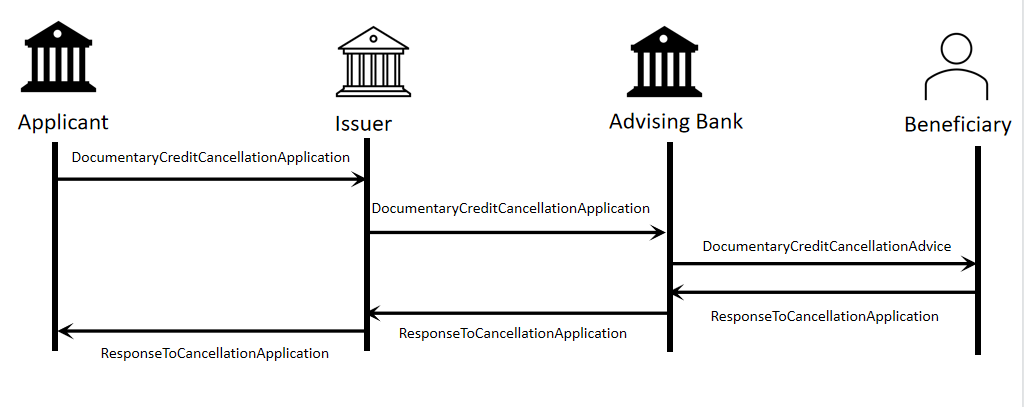 CIPS proposes that Trade Services SEG should be assigned the evaluation of the candidate ISO 20022 messages. CIPS supports optional use of BAH with all of the proposed messages. CIPS intends to deploy the future messages in the ISO 20022 XML syntax.Purpose of the new development:Currently, there are no relevant ISO 20022 messages that could perform the task of documentary credit closure. Developing the new messages helps to fill the existing gap and enhances the implementation of ISO 20022 in documentary credit closure regarding trade services. Thus, CIPS decides to pursue standardized and transparent messages to better manage the system.Generic benefits to the industry are highlighted as follows:Standardize business process of documentary credit closureDevelop ISO 20022 messages which can be implemented by market participants more easily and at a lower costEnsure efficiency, accuracy and consistency of documentary credit closureCommunity of users and benefits:These messages are designed to address market needs regarding documentary credit closure.  Benefits and savings:Applicants and beneficiaries: use of common nomenclature and terminology among participants by adopting a single standard will enhance the efficiency and transparency of documentary credit closure in the field of trade services. Issuer and presenting bank:  Standardized format and business information will improve the efficiency and security of documentary credit closure. Adoption scenario:Documentary Credit closure Messages were designed and successfully put into operation by CIPS in 2022. They are currently being used by CIPS participants and enterprises. After the ISO 20022 submission is approved, participants will continue to use these messages and the adoption will be further improved.Volumes: As of December 2022, CIPS has more than a thousand participants using CIPS system for payment and settlement. The year 2022 saw more than 4,000,000 trades processed through CIPS and the transaction value exceeded 90 trillion yuan. The growth is expected to continue with the expanding cross-border business and growing demand for cross-border transactions.Sponsors and adopters: The adoption is advocated and designated as mandatory by CIPS and it is already deployed to participants.Timing and development:CIPS plans to complete the message development and registration process in Q3 2024.  Candidate ISO 20022 message models and Message Definition Report will be developed and submitted to the RA in Q4 2023. We know that there is no other standard initiative involved in an effort to submit a Business Justification relating to documentary credit closure.After the whole process is completed, this message can better serve participants and can be used in a more unified way.Commitments of the submitting organisation:CIPS confirms that it can and will:undertake the development of the candidate ISO 20022 business and message models that it will submit to the RA for compliance review and evaluation. The submission must be compliant with the ISO 20022 Master Rules and include a draft Part 1 of the Message Definition Report (MDR) compliant with the template for MDR part 1 provided by the RA, the ISO 20022 Message Transport Mode (MTM) that CIPS recommends to consider with the submitted message set, and examples of valid instances of each candidate message;address any queries related to the description of the models and messages as published by the RA on the ISO 20022 website.CIPS confirms that it will promptly inform the RA about any changes or more accurate information about the number of candidate messages and the timing of its submission to the RA. If CIPS does not submit the candidate messages within the timing announced in section F and does not inform the RA beforehand, the business justification may lapse and require re-submission of a new business justification for approval by the RMG.CIPS confirms that it intends to organize any testing of the candidate messages once they have been reviewed and qualified by the RA and before its submission to the SEG(s) for approval. The testing is expected to complete in September 2023 and the candidate message will be re-submitted to the RA for SEG(s) approval. CIPS confirms that it will promptly inform the RA about any changes or more accurate information about the timing of this re-submission to the RA. If CIPS does not re-submit the candidate messages as announced and does not inform the RA beforehand, the business justification may lapse and require re-submission of a new business justification for approval by the RMG.  CIPS confirms that it is committed to undertake the future message maintenance. CIPS confirms its knowledge and acceptance of the ISO 20022 Intellectual Property Rights policy for contributing organizations, as follows.“Organizations that contribute information to be incorporated into the ISO 20022 Repository shall keep any Intellectual Property Rights (IPR) they have on this information. A contributing organization warrants that it has sufficient rights on the contributed information to have it published in the ISO 20022 Repository through the ISO 20022 Registration Authority in accordance with the rules set in ISO 20022. To ascertain a widespread, public and uniform use of the ISO 20022 Repository information, the contributing organization grants third parties a non-exclusive, royalty-free license to use the published information”. Contact persons:JI Chenjue   jicj@cips.com.cnStaff- Standardization Department, CIPSWeiwei Shen   sww@cips.com.cn    +86 21 63120212Assistant General Manager - Standardization Department, CIPSFinancial InstrumentsAdministrationBusiness AreaTrade Services(ts)Business ProcessTrade Services Initiation (tsin)DescriptionDefinitionApplicantThe party at whose request a transaction or service (of the documentary credit) is to be undertaken.IssuerParty that issues and revises the documentary credit. Advising BankThe bank requested to advise the documentary credit.BeneficiaryParty in whose favour the documentary credit is issued. 